6pr20 / Trieste 22.04.2020	SPETTABILIAlle Società affiliate F.I.S.R. / F.V.G.Ai Consiglieri di Specialità F.I.S.R. / F.V.G.Ai Delegati Territoriali GO, PN, TS, UDAl C.U.G. F.I.S.R. / F.V.G.Al G.U.R. F.I.S.R. / F.V.G. E p.c.	All’Avv. Zucco Ilaria (Ass.te G.U.R. / F.V.G.)All’Arch. Omologatore F.I.S.R. M. Palozzo All’Arch. Omologatore F.I.S.R. S. Ianesch Loro SediOggetto: omologazione impianti sportivi pattinaggio – 2021.Malgrado la corrente stagione sportiva sia sospesa per i motivi ormai ben noti a tutti, e non siamo ancora in grado di sapere se e quando riprenderà, non dobbiamo perderci d’animo.Il Comitato regionale F.I.S.R. / F.V.G. sta lavorando per fare in modo di portare a termine, magari con qualche variazione, la stagione e poi ripartire regolarmente con la prossima stagione 2021.In questa ottica, ho coinvolto il nostro Giudice Unico Bruno Marelli, anche con l’interessamento dell’Avv. Ilaria Zucco (prossimo Giudice Unico), nella questione delle omologazioni delle piste di pattinaggio per qualsiasi specialità.Infatti, come ben sapete, per poter esercitare l’attività di pattinaggio, sia per gli allenamenti sia per le gare e manifestazioni, è obbligatorio avere la disponibilità di un impianto con omologazione F.I.S.R. Le norme C.O.N.I. per l’impiantistica sportiva e le norme tecniche F.I.S.R. per ogni settore forniscono un quadro completo circa i requisiti necessari per l’omologazione di un impianto.Da qualche mese, la nostra Federazione Nazionale, ha emanato i nuovi regolamenti per le omologazioni, e ha messo a disposizione strumenti e incentivi per facilitare le associazioni nelle pratiche di omologazione.Potete scaricare i nuovi regolamenti accedendo al sito nazionale FISR (www.fisr.it), alla pagina Impiantistica.Premetto che, oltre a essere un obbligo previsto dai regolamenti, l’omologazione delle strutture è fondamentale al fine di garantire la sicurezza e l’incolumità di tutti i nostri atleti ed è indispensabile ai fini della copertura assicurativa e della responsabilità delle associazioni e dei propri presidenti.Inoltre, chiarisco fin da subito che a partire dall’anno sportivo 2021, il Comitato Regionale F.I.S.R. F.V.G. non autorizzerà più alcuna gara o manifestazione su piste e impianti non in regola con l’omologazione e il Giudice unico non omologherà alcuna gara su impianti inadeguati alle competizioni.Pertanto, invito tutte le associazioni sportive a interessarsi alla questione e a procedere con la valutazione dei propri impianti, l’eventuale adeguamento e la richiesta di omologazione.Vi preciso che i soggetti che possono richiedere l’omologazione non sono solo i titolari dell’impianto (molto spesso i Comuni), ma anche i gestori dell’impianto stesso, le società sportive utilizzatrici dell’impianto o l’organizzatore della manifestazione.Per quanto riguarda i tecnici omologatori per la nostra Regione, si tratta degli architetti Marcello Palozzo e Sara Ianesch, di Gorizia, i quali hanno frequentato un corso di formazione organizzato dalla F.I.S.R. a Roma lo scorso febbraio.Oltre a tutta la documentazione elencata al punto 4.2 del “Regolamento e procedure di omologazione degli impianti” necessaria per avviare la procedura di omologazione, allego alla presente la comunicazione predisposta dai tecnici omologatori, che hanno individuato la documentazione preliminare da recuperare per una prima valutazione.Come detto, l’obiettivo principale è quello di garantire la sicurezza di tutti i nostri atleti, e i tecnici omologatori daranno massima importanza al rispetto dei requisiti soprattutto dello spazio di gara / pista.Vi allego anche le tariffe stabilite dalla F.I.S.R. per le richieste di omologazione, ed evidenzio che per il 2020 la F.I.S.R. ha concesso uno sconto del 50% sul tariffario. Pertanto, invito tutti Voi ad attivarvi fin da subito anche al fine di poter usufruire di questa importante scontistica.Infine, Vi segnalo che la F.I.S.R. ha stipulato un accordo con l’Istituto per il Credito Sportivo, attivando strumenti di finanziamento agevolato per le associazioni sportive, finalizzati anche agli interventi di adeguamento degli impianti. Per questi, Vi invito a scaricare la documentazione presente sempre sulla pagina Impiantistica del sito F.I.S.R. nazionale.Per qualsiasi chiarimento, potete contattare lo scrivente Comitato, oppure gli architetti Marcello Palozzo e Sara Ianesch (i contatti li trovate sulla loro comunicazione). Con i più cordiali saluti. Il Pres. Reg. FISR/FVGZorni Maurizio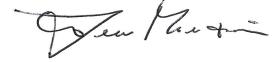 STUDIO DI ARCHITETTURACorso Italia, 36 – 34170 - GoriziaTel / Fax 0481 010414Tecnici Omologatori F.I.S.R. ARCH. SARA IANESCHmail: sara_ianesch@libero.itcell. +39 3490863245ARCH. MARCELLO PALOZZOmail: marcellopalozzo@libero.itcell. +39 348 5642717Al fine di velocizzare la procedura di rilascio della omologazione F.I.S.R. degli impianti sportivi e di consentirci di effettuare il sopralluogo dotati di valutazioni preliminari fatte sulla scorta della consultazione di materiali e informazioni già precedentemente acquisiti, come concordato riportiamo di seguito l'elenco della documentazione che dovrà essere fornita dai richiedenti l'omologazione:disegni dell’impianto (rilievo dell’esistente o disegni dettagliati dell’allestimento temporaneo) forniti su file in formato dwg o pdf, in scala adeguata ed opportunamente quotati, illustranti le caratteristiche dell’impianto richieste dal Regolamento della specifica disciplina.copia della Licenza / Certificato di Agibilità rilasciati dall'Amministrazione comunale.parere di competenza del C.O.N.I..certificazioni degli impianti tecnologici.copia della omologazione precedente in caso di rinnovo della richiesta. Si precisa che l’omologazione ha un periodo di validità di quattro anni dalla data di emissione, al termine della quale si intende tacitamente revocata.documentazione fotografica di:pista pavimentosegnaturerecinzioni - parapettipunti lucetribunespogliatoiarea giudiciattrezzatura mobile e fissaInoltre, è necessario specificare:l'attività prevista.il livello di omologazione richiesto.la tipologia di omologazione richiesta (Nuova / Rinnovo /d'Urgenza / Temporanea).QUOTE OMOLOGAZIONE IMPIANTI SPORTIVI – F.I.S.R.“Per il 2020 tutte le quote impianti sono ridotte del 50%”Livello di omologazione1^ omologazioneRinnovoTemporanea in sede / su progettoUrgenzaNazionale€ 800,00€ 400,00€ 800,00 / € 100,00+ € 300,00Regionale€ 400,00€ 300,00€ 400,00 / € 100,00+ € 300,00Provinciale€ 200,00€ 200,00€ 200,00 / € 100,00+ € 300,00Impianti di esercizio€ 200,00€ 150,00---+ € 200,00